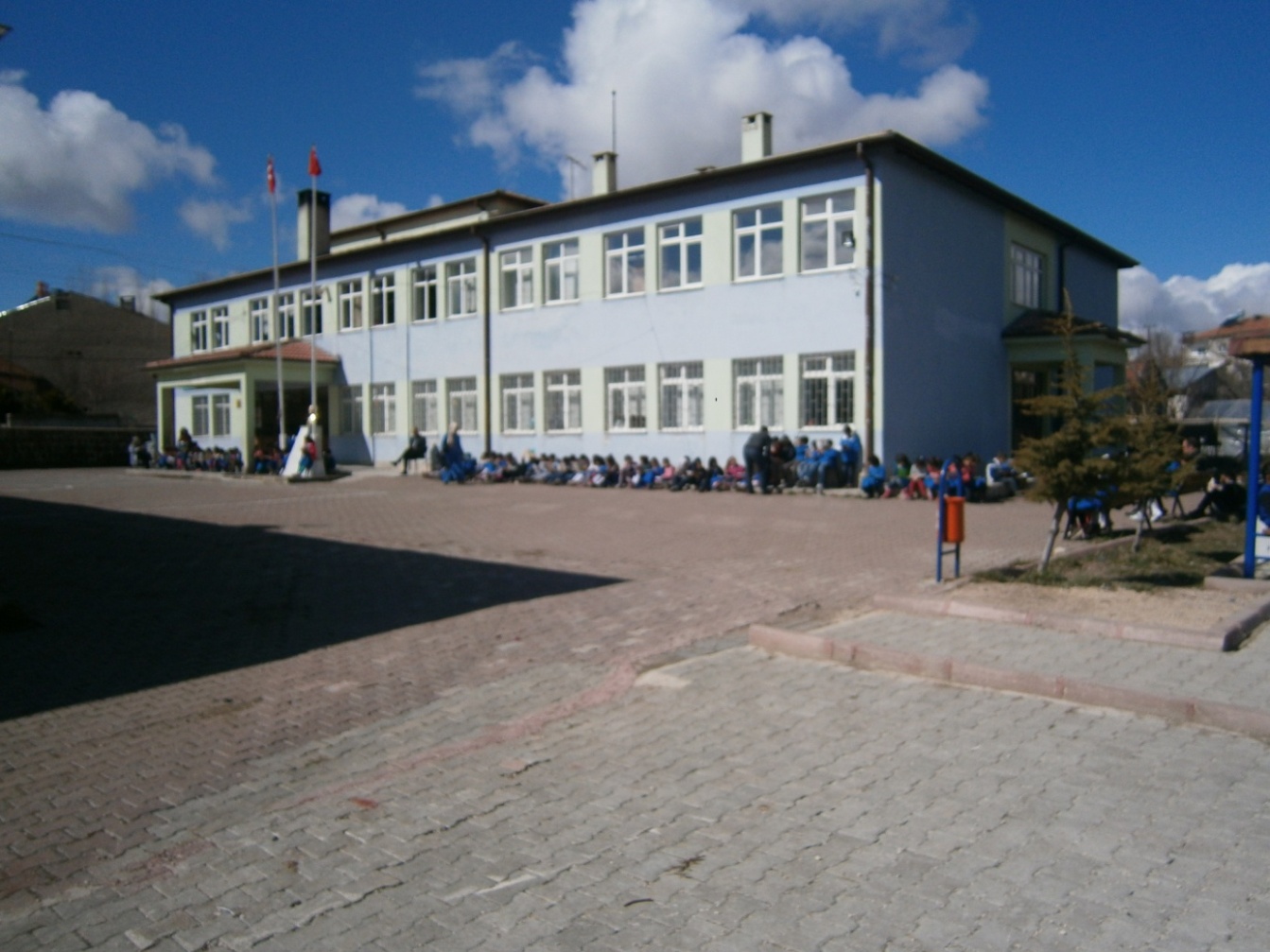 ATATÜRK İLKOKULU MÜDÜRLÜĞÜHAZİRAN - 2015KAYSERİATATÜRK İLOKULU MÜDÜRLÜĞÜ2015-2019 STRATEJİK PLANI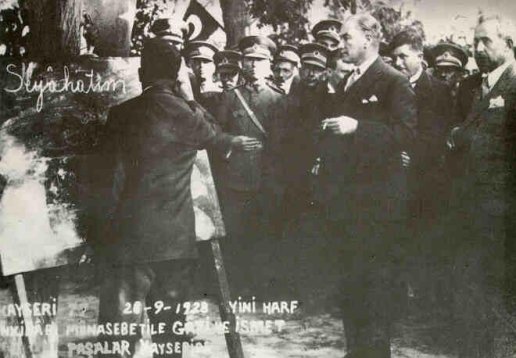 SUNUŞ21. yüzyıl yönetim modellerli içerisinde kurumların performansları doğrultusunda amaç ve hedeflerini yönetebilmeleri önem kazanmaya başlamıştır. Kurumsal kapasiteye bağlı olarak çalışacak olan idari birimlerin yıl sonunda kendi iş alanında ki performansını ölçmenin en gerçekçi yöntemlerinden biride Kurumsal Stratejik Planlama çalışmalarıdır. müdürlüğümüz olarak  amaç ve hedeflerinin gerçekleşmesi için yapmış olduğu çalışmaları yerinden takip etmekte ve çalışmalar sırasında işbirliğinin daha da artırılmasını önemsemekteyiz. Atatürk İlkokulu Müdürlüğümüzün 2010-2014 Stratejik Planında yer alan amaç ve hedeflerine ulaştığını izleme ve değerlendirme çalışmaları sürecinde mütalaa edilmiş olup bu durum memnuniyet vermektedir.2015-2019 Stratejik plan çalışmaları ilgili Kanun ile belirlenmiş olup Müdürlüğümüzün ikinci dönem stratejik plan çalışmalarını 2020 yıllarda varılmak istenen hedefler doğrultusunda çizileceğini düşünmekteyim. Kayseri eğitimde rekabet edebilen, nitelikli insan kaynağı oluşturabilen, elde ettiği akademik ve sosyal başarılar ile ilimiz adına bizleri sevindirecek bir aşamaya geleceğini ümit etmekteyim. Çalışma sırasında başta Plan hazırlama ekibi ve  çalışanlarımıza teşekkür ederim.Hanefi AKKANOkul MüdürüGİRİŞAtatürk İlkokulu Müdürlüğü olarak tüm faaliyetlerimizdeki verimliliği artırarak, çevreye duyarlı olma felsefesinden taviz vermeden, insana hizmet etmenin onurunu hissederek, personelimizin her türlü ihtiyacına karşı hassasiyetten ödün vermeden, tüm hizmet alanlarımızın memnuniyetini her zaman ön planda tutarak, mükemmele ulaşabilmek için çalışmaktayız. Tüm çalışmalarımıza paydaşlarımızı ortak ederek sağladığımız kazanımlarımız stratejik planımızın temelini oluşturdu. Teknolojide meydana gelen baş döndürücü gelişme dünyayı küçük bir köy haline getirmiştir. Çoğalan dünya nüfusunda, pastadan pay alabilmek veya var olabilmek için çok planlı ve disiplinli çalışmak bir zorunluluk haline gelmiştir.Atatürk İlkokulu Müdürlüğü olarak, Milletimizi eğitim yolu ile çağdaş uygarlık düzeyinin üstüne çıkarabilmek için; ilimizde okul öncesi eğitimin yaygınlaştırılması, ortaöğretimde yüzde yüz okullaşma oranının gerçekleştirilmesi ve mesleki eğitime yönelmeyi üst seviyeye çıkarmak suretiyle öğrencilerimizi hayata hazırlama gayreti içerisindeyiz. Plan  Hazırlama EkibiGÖRSEL KAPAK	 SUNUŞ	3GİRİŞ	4GRAFİK ŞEKİL VE TABLOLAR	7I.	BÖLÜM	9STRATEJİK PLAN HAZIRLIK SÜRECİ	9A.	Stratejik Planlama Süreci	9B.	Stratejik Plan Modeli	10II.	BÖLÜM	13DURUM ANALİZİ	13A.	TARİHİ GELİŞİM	13B.	YASAL YÜKÜMLÜLÜKLER VE MEVZUAT ANALİZİ	13C.	FAALİYET ALANLARI ile ÜRÜN ve HİZMETLER	13D.PAYDAŞ ANALİZİ	13E.KURUM İÇİ ve DIŞI ANALİZ	161.	KURUM İÇİ ANALİZ	162.	KURUM DIŞI ANALİZ	213.	GZFT	234.	SORUN/GELİŞİM ALANLARI	25( bu alanlardan okulunuza uygun olanları alabilir geri kalanları ise silebilirsiniz)	255.	……………..MÜDÜRLÜĞÜ STRATEJİK PLAN MİMARİSİ	27III.	BÖLÜM	29GELECEĞE YÖNELİM ( ÖRNEK )	29DEĞERLERİMİZ:	30STRATEJİK PLAN GENEL TABLOSU	30TEMA: EĞİTİM VE ÖĞRETİME ERİŞİM	311.	Stratejik Amaç	311.1.	Stratejik Hedef	31TEMA: EĞİTİM-ÖĞRETİMDE KALİTE	342.	Stratejik Amaç	342.1.	Stratejik Hedef	342.2.	Stratejik Hedef	372.3.	Stratejik Hedef	38TEMA: KURUMSAL KAPASİTE	393.	Stratejik Amaç	393.1.	Stratejik Hedef	393.2.	Stratejik Hedef	403.3.	Stratejik Hedef	42IV.	BÖLÜM	44MALİYETLENDİRME	44V.	BÖLÜM	45İZLEME ve DEĞERLENDİRME	45GRAFİK ŞEKİL VE TABLOLARKISALTMALARBÖLÜMSTRATEJİK PLAN HAZIRLIK SÜRECİStratejik Planlama Süreci  2015-2019 yıllarını kapsayacak olan Atatürk İlokulu Stratejik Plan’ı aşağıdaki yasal dayanaklara göre hazırlanmıştır:  	5018 sayılı Kamu Mali Yönetimi ve Kontrol Kanunu’nun 3. Maddesi ve 9. Maddesi Kamu Kurumlarının 5 yıllık Stratejik Plan yapmalarını zorunlu hale getirmiştir.“Kamu idareleri; kalkınma planları, programlar, ilgili mevzuat ve benimsedikleri temel ilkeler çerçevesinde geleceğe ilişkin misyon ve vizyonlarını oluşturmak, stratejik amaçlar ve ölçülebilir hedefler saptamak, performanslarını önceden belirlenmiş olan göstergeler doğrultusunda ölçmek ve bu sürecin izleme ve değerlendirmesini yapmak amacıyla katılımcı yöntemlerle stratejik plan hazırlarlar”  denmektedir. 	Bu kapsamda 3797 Sayılı Milli Eğitim Bakanlığı’nın Teşkilat ve Görevleri Hakkında Kanun ve Milli Eğitim Bakanlığı tarafından 2013 yılında yayınlanan 2013/26 nolu genelgesi kapsamında ilimizin stratejik plan hazırlıklarının yapılması istenmiştir. Genelge kapsamında ilimiz Stratejik Plan Hazırlama Üst Kurulu ve hazırlama ekibinin oluşturulması talep edilmiştir. Daha sonra Bakanlığımız SGB tarafından 2015-2019 Stratejik Plan Hazırlama Kılavuzu yayınlanarak yapılacak olan çalışmaların şekil ve muhteviyatı belirlenmiştir. Kapsam olarak “Mevcut Durum Analizinin” yapılması ve bu çalışmaların hangi araçlarla tespit edileceğinin belirlenmesi, gelişim alanlarının belirlenmesi sonucunda oluşan Vizyon ifadesine ulaşmak için yapılması gereken hedeflerin neler olduğunun tespiti istenmiştir.Atatürk İlkokulu Müdürü başkanlığında, Stratejik Plan çalışmalarını takip etmek, ekiplerden bilgi almak ve çalışmaları yönlendirmek üzere “Atatürk İlkokulu Müdürlüğü Stratejik Planlama Kurulu” kurulmuştur. Kurulda Atatürk İlkokulu Müdürü, Okul Aile Birliği Başkanı, Müdür Yardımcıları ve Rehber Öğretmen yer almıştır.Stratejik Planı’nın hazırlanmasında yapılacak işler konusunda planlama ve hazırlık çalışmaları görüşülmüş, Stratejik Planlama çalışmalarının doğrudan yürütülmesi ve Üst Yönetici ve kurula belirli dönemlerde rapor sunmak, yöneticinin önerileri doğrultusunda çalışmaları yürütmek üzere “Atatürk İlkokulu Stratejik Plan Ekibi” oluşturulmasına karar verilmiştirTablo 1: Atatürk İlkokulu  Stratejik Plan EkibiMüdürlüğümüzce İç paydaşlarımıza ve Dış paydaşlarımızla yapılan görüşme ve toplantılarda Müdürlüğümüz çalışma ve hizmetleri memnuniyetleri ölçülmeye çalışılmıştır. Çalışmalar belirli dönemlerde “Atatürk İlkokulu Stratejik Plan Üst Kurulu”na sunulmaktadır. Bu kapsamda iş planımızda belirtilen tarihlerde planın geldiği aşamalar hakkında üst kurula brifingler verilmiştirStratejik planlama ekibi tarafından hazırlanan ve 2015-2019 yılları arası faaliyetlerin planlanmasını içeren stratejik planlama çalışmalarında iç paydaşlarımızın Müdürlüğümüzün faaliyetlerini nasıl gördüklerine ilişkin görüşlerini içeren iç paydaş çalıştayları yapılmıştır.Atatürk İlkokulu Müdürlüğü’nün görev faaliyetlerini sürdürürken paylaşımda bulunduğu Pınarbaşı İlçe Milli Eğitim Müdürlüğü dış paydaşını belirlemiştir. İç ve dış paydaş analiz sonuçlarına göre paydaşlarımızın Müdürlüğümüzü nasıl gördüğü ortaya konmuş, güçlü ve zayıf yönlerimizin belirlenmesinde oldukça faydalı olmuştur. Bu kapsamda yapılan 2 çalıştayda ortaya konan öncelikler SWOT çalışması sırasında dikkate alınmıştır. Çalışmalarda fikir tepsisi yöntemi, kök sorun analizi ve beyin fırtınası yöntemleri kullanılmıştır.Stratejik Plan ModeliMüdürlüğümüzün 2015-2019 stratejik planın hazırlanmasında tüm tarafların görüş ve önerileri ile eğitim önceliklerinin plana yansıtılabilmesi için geniş katılım sağlayacak bir model benimsenmiştir. Bu amaca ulaşabilmek için farklı fikirlerin plan metninde yer almasına ve değerlendirilmesine özen gösterilmeye çalışılmıştır. Stratejik plan temel yapısı Müdürlüğümüz Stratejik Planlama Üst Kurulu tarafından kabul edilen Müdürlük Vizyonu ulaşabilmek amacıyla eğitimin üç temel bölümü (erişim, kalite, kapasite) ile paydaşların görüş ve önerilerini baz alır nitelikte oluşturulmuştur.Şekil 1: 2015-2019 Stratejik Plan Temel YapısıŞekil 2: Atatürk İlkokulu Müdürlüğü 2015-2019  Stratejik  Plan Oluşum ŞemasıBÖLÜMDURUM ANALİZİ2015-2019 Stratejik Planı hazırlanırken Stratejik Plan Hazırlama ekibi olarak bu alan da Müdürlüğümüzün Tarihsel Gelişimi, Yasal yükümlülükleri ve Mevzuat Analizi, Faaliyet alanları – ürün ve hizmetlerin ilişkilendirilmesi, paydaş analizi ve Kurum içi ve dışı analizler yapılmıştır.  TARİHİ GELİŞİMAtatürk İlkokulu 1958 yılında Cevdet KARAÇAY öncülüğünde kurulan bir heyet tarafından arsa bağışlanması eğitim öğretim faaliyetlerine başlamış olup 2008 yılında ek bina yapılması ile İlköğretim okulu olarak faaliyet sürdürmüş ancak 4+4+4 sistemi ile tekrar ilk ve orta olarak ikiye ayrılınca yeni yapılan ek binada eğitim öğretimine devam etmektedir.YASAL YÜKÜMLÜLÜKLER VE MEVZUAT ANALİZİAtatürk İlkokulu Müdürlüğü 2015-2019 stratejik planı hazırlanırken yapılan çalışmalar içinde bulunan yasal mevzuat ve Mevzuat analizi hakkında iki strateji izlenmiştir. İlk olarak müdürlüğümüz bünyesinde çalışan şef pozisyonunda görevli personel ile toplantı yapılmıştır. Yapılan ilk toplantıda yeni plan dönemi hakkında bilgiler verilirken müdürlüğümüzün ürettiği hizmetlerin toplanması ve bunların paydaşlarımız ile eşleştirilmesi çalışması için Müdürlüğümüz ARGE birimince YVTS veri tabanı içerisinde üretilen yazılım tanıtıldı. 1 aylık süre sonunda, bir araya gelen üyelerimiz aracılığı ile mevzuat havuzu yeniden kontrolden geçirilmiştir. Kontroller sonucunda, ekleme ve çıkarma çalışmaları yapılarak mevzuat havuzu halini almıştır. FAALİYET ALANLARI ile ÜRÜN ve HİZMETLEROkulumuz yasalarla belirlenen görevlerini yerine getirmekle görevlendirilmiştir. Bu kapsamda  analiz edilerek faaliyet alanları boyutlandırılmıştır.  Atatürk İlkokulu Müdürlüğü faaliyet alanları; Eğitim Öğretim HizmetleriSosyal ve Kültürel HizmetlerRehberlik ve Yönlendirme HizmetleriYönetsel GörevlerBelirlenen ürün ve hizmetlerin birbirleriyle olan ilişkileri gözetilerek belirli faaliyet alanları altında toplulaştırılması, kuruluşun organizasyon şemasının ve faaliyetlerinin bütününün gözden geçirilmesi açısından faydalı bir çalışma olmuştur. Belirlenen faaliyet alanları, stratejik planlama sürecinin daha sonraki aşamalarında dikkate alınmıştır. Ayrıca, paydaşların görüş ve önerileri alınırken, bu aşamada belirlenen faaliyet alanları bazında çalışmalar yürütülmüştür.D.PAYDAŞ ANALİZİPlanlama sürecinde katılımcılığa önem veren kurumumuz, tüm paydaşların görüş, talep, öneri ve desteklerinin stratejik planlama sürecine dâhil edilmesini hedeflemiştir. Atatürk İlkokulu Müdürlüğü, faaliyetleriyle ilgili ürün ve hizmetlere ilişkin memnuniyetlerin saptanması konularında başta iç paydaşlar olmak üzere kamu kurumları, işverenler, sivil toplum kuruluşları, yerel yönetim ve yöneticilerinden oluşan dış paydaşların büyük bölümünün stratejik planlama sürecine katılımını sağlamıştır. Bunu gerçekleştirmeye yönelik olarak Stratejik Planlama Ekibi ve ilimizdeki okul ve kurum yöneticileri ile toplantılar düzenlenmiş ve katılımcıların paylaşımları sonucunda kurumumuzun paydaşlarla ilişkilerinin seviyesi ve önceliklerin tespit edilmesine çalışılmıştır. Paydaş toplantılarından sonra iç ve dış paydaşlara yönelik paydaş anketleri düzenlenmiştir. Paydaşların önerileri değerlendirerek, yasaların ve maddi imkânların el verdiği ölçüde stratejik planlamaya dâhil edilmiştir. Son olarak Atatürk İlkokulu Müdürlüğü paydaşları, iç paydaşlar, dış paydaşlar ve yararlanıcı temelinde ayrımlandırılmış; iç /dış paydaş ve yararlanıcıları da, temel ve stratejik konumları belirtilmiştir. Bu paydaşlar, kuruma girdi sağlayan, ürün ve hizmet sunulan, iş birliği içinde olunan, faaliyetlerimizden etkilenen ve faaliyetlerimizi etkileyen kesimlerden oluşma noktasındaki önceliklerine göre de aşağıdaki gibi sınıflandırılmıştır. Paydaş analizinde aşamalar:Paydaşları tespitiPaydaşların önceliklendirilmesiPaydaşların değerlendirilmesiGörüş ve önerilerin alınması1.Paydaşların TespitiPaydaş analizinin ilk aşamasında, kurumumuzun paydaşlarının kimler olduğunun tespit edilebilmesi için; Kurumumuzun faaliyet ve hizmetleri ile ilgisi olanlar kimlerdir? Kurumumuzun faaliyet ve hizmetlerini yönlendirenler kimlerdir? Kurumumuzun sunduğu hizmetlerden yararlananlar kimlerdir? Kurumumuzun faaliyet ve hizmetlerden etkilenenler ile faaliyet ve hizmetlerini etkileyenler kimlerdir? Sorularına cevap aranmıştır. Bu aşamada stratejik planlama ekibi, kurumumuzun bütün paydaşlarını ayrıntılı olarak belirtmiş ayrıca bir paydaşta farklı özellik, beklenti ve öneme sahip alt gruplar mevcutsa; paydaşlar bu alt gruplar bazında ele alınarak büyük çaplı bir paydaş listesi oluşturmuştur.Paydaşların kurumla ilişkileri belirlenerek iç paydaş / dış paydaş / yararlanıcı olarak sınıflandırılması yapılmıştır.2.Paydaşların ÖnceliklendirilmesiPaydaşların önceliklendirilmesin de,  paydaşın kurumun faaliyetlerini etkileme gücü ile kurumun faaliyetlerinden etkilenme dereceleri göz önünde bulundurulmuş ve öncelik vereceğimiz paydaşlar belirlenerek paydaş listesi indirgenmiştir. Bu çalışmada paydaş önceliklendirme matrisinden yararlanılmıştır.Tablo 2:Paydaşların Önceliklendirilmesi3.Paydaşların Değerlendirilmesi 	Stratejik Planlama Ekibi, paydaşın / kuruluşun hangi faaliyeti/hizmeti ile ilgili olduğunu ve kurumumuz ile paydaşların birbiri için taşıdıkları önem ve etkileme gücünü gösteren bir Etki/Önem matrisi ile Ürün/Hizmet matrisi hazırlanmasına karar vermiştir. Bu matris sayesinde öncelikli paydaşlarla gerçekleştirilebilecek çalışmaları ve izlenecek politikaların niteliği gösterilmiştir. Bu matrisle etki (zayıf ve güçlü), paydaşın kurumumuz faaliyet ve hizmetlerini yönlendirme, destekleme veya olumsuz etkileme gücünü; önem ise kurumumuzun paydaşın beklenti ve taleplerinin karşılanması konusunda verdiği önceliğin belirlenmesinde kullanılmıştır. Paydaşların kurumumuz açısından etkisi ve önemine göre takip edilecek politikalar “İzle”, “Bilgilendir”, “İşbirliği yap” ve “Birlikte çalış” olarak belirlenmiştir.Tablo 3: Matris 1 Atatürk İlkokulu Müdürlüğü okulu Faaliyet Alanı Ürün / Hizmet MatrisiTablo 4:Matris 2 Atatürk İlkokulu Müdürlüğü  Etki Önem MatrisiE.KURUM İÇİ ve DIŞI ANALİZKURUM İÇİ ANALİZ Atatürk İlkokulu Müdürlüğü 24 Aralık 2005 tarih ve 5436 sayılı Kanun ile yönetim be organizasyon yapısı belirlenmiş olup iş ve işlemlerini bu kanun doğrultusunda ürütmektedir.  Şekil 3: Atatürk İlkokulu Müdürlüğü  Örgütsel Yapıİnsan Kaynakları Tablo 5 : Atatürk İlkokulu Müdürlüğü personel yapısıTeknolojik Alt YapıTablo 6 : Atatürk İlkokulu Müdürlüğü  Teknolojik Alt Yapısı Tablo 9:Finasman Sağlanan ProjelerTablo 10: İlkokul ve Ortaokul Bilimsel Etkinliklere KatılmaKURUM DIŞI ANALİZMüdürlüğümüz  görev alanına ilişkin üst politika  belgeleri incelenerek aşağıdaki başlıklar halinde oluşturulmuştur.Kayseri İli Pınarbaşı İlçe MEM 2015-2019 Stratejik PlanıKayseri PINARBAŞI İlçe Belediyesi  Stratejik PlanıPEST ANALİZİ  bPolitik FaktörlerEğitimin merkezi yönetim anlayışından yerinden yönetim anlayışına doğru kaymasıYabancı dil eğitimine erken yaşlarda başlanılmasıÖğrencilerin değişik ihtiyaçlarına, doğal yeteneklerine ve ilgi alanlarına odaklanma4+4+4 kademeli zorunlu eğitim sisteminin tesis edilmesi ve müfredatın bu doğrultuda yenilenmesiEğitim sisteminde, bireylerin kişilik ve kabiliyetlerini geliştiren, hayat boyu öğrenme yaklaşımının uygulanmasıEkonomik FaktörlerAktif halde bulunan 3 Organize Sanayisinin bulunması Bölgenin ticaret merkezi olmasıEnerji sektöründe aktif rol almaya başlamasıTurizme kaynaklık edecek tarihi ve doğal mirasa sahip olmasıİlimizdeki hayırseverlerin eğitime desteğiOrganize tarım işletmelerinin oluşumunun yetersiz olmasıHizmet sektöründeki eksikliklerAB eğitim projelerinin eğitime önemli oranda ekonomik destek sağlamasıSosyal FaktörlerMedyanın olumsuz etkileri ile kültürel değerlerdeki çatışmanın artmasıToplumun eğitimden beklentilerinin akademik başarıya odaklı olmasının eğitime olumsuz etkisiİl genel nüfusunun çoğunluğunun İl merkezinde yaşamasıSosyal aktivitelerin yapılacağı yeterli mekan olmamasıBirçok geleneksel ve sosyal yapının etkisinin azalmasıGöç ile gelen yabancı uyruklu sayısındaki artış Teknolojik FaktörlerFatih Projesinin yaygınlaştırılmasıEğitimde teknolojik alt yapı ve E- Okul uygulamalarıBilginin hızlı üretimi, erişilebilirlik ve kullanılabilirliğinin gelişmesiTeknolojinin kullanım amacına yönelik tehditlerTeknolojinin sağladığı yeni öğrenme ve paylaşım olanaklarıToplumun teknolojideki olumsuz gelişmelerin etkisinde kalmasıBilgi ve iletişim teknolojilerinin müfredata entegrasyonunun sağlanması3G ve 4G teknolojilerinin öğrenciler arasında yaygınlaşmasıDIŞ PAYDAŞ ANALİZİ   Okulun web sitesinin olmamasıOAB hakkında biligi vermemesiHizmet kalyesinin yetersizliğiOkulun faaliyetleri hakkında bilgi sahibi olunmaması vb….GZFT Müdürlüğümüz tarafından hazırlanan 2015-2019 Stratejik  Planı çalışmaları kapsamında dış paydaşlara yönelik oluşturulan masa başı  değerlendirmeleri yapılmıştır.SORUN/GELİŞİM ALANLARIAtatürk İlkokulu Müdürlüğü olarak mevcut durum analizimizin yapılması ile ortaya çıkan temel sorunlarımız ve gelişim alanlarımızın hangileri olduğu analizler sonucunda ortaya çıkarılmıştır. Gelişim/Sorun Alanları ListesiEğitim ve Öğretime Erişim Gelişim/Sorun AlanlarıOkul öncesi eğitimde okullaşmaİlköğretimde devamsızlıkOrtaöğretimde okullaşmaOrtaöğretimde devamsızlık Ortaöğretimde örgün eğitimin dışına çıkan öğrencilerZorunlu eğitimden erken ayrılmaTemel eğitimden ortaöğretime geçişBazı okul türlerine yönelik olumsuz algıKız çocukları başta olmak üzere özel politika gerektiren grupların eğitime erişimiÖzel eğitime ihtiyaç duyan bireylerin uygun eğitime erişimiÖzel öğretimin payıÖzel öğretim okullarının doluluk oranıHayat boyu öğrenmeye katılımHayat boyu öğrenmenin tanıtımıEğitim ve Öğretimde Kalite Gelişim/Sorun AlanlarıEğitim öğretim sürecinde sanatsal, sportif ve kültürel faaliyetlerOkuma kültürü Okul sağlığı ve hijyen Zararlı alışkanlıklar Öğretmenlere yönelik hizmetiçi eğitimlerÖğretmen yeterlilikleri Okul Yöneticilerinin derse girme, ders denetleme yetkisiÖrgün ve yaygın eğitimi destekleme ve yetiştirme kurslarıTemel eğitimden ortaöğretime geçiş sistemiOrtaöğretimden yükseköğretime geçiş sistemiEğitsel değerlendirme ve tanılamaEğitsel, mesleki ve kişisel rehberlik hizmetleriÜstün yetenekli öğrencilere yönelik eğitim öğretim hizmetleri başta olmak üzere özel eğitimHayat boyu rehberlik hizmetiHayat boyu öğrenme kapsamında sunulan kursların çeşitliliği ve niteliği Mesleki ve teknik eğitimin sektör ve işgücü piyasasının taleplerine uyumuAtölye ve laboratuvar öğretmenlerinin sektörle ilgili özel alan bilgisiMesleki eğitimde alan dal seçim rehberliği İşyeri beceri eğitimi ve staj uygulamalarıYabancı dil yeterliliğiUluslararası hareketlilik programlarına katılımKurumsal Kapasite Gelişim/Sorun Alanlarıİnsan kaynağının genel ve mesleki yetkinliklerinin geliştirilmesiİnsan kaynakları planlaması ve istihdamıÇalışma ortamları ile sosyal, kültürel ve sportif ortamların iş motivasyonunu sağlayacak biçimde düzenlenmesiÇalışanların ödüllendirilmesiAtama ve görevde yükselmelerde liyakat ve kariyer esasları ile performansın dikkate alınması, kariyer yönetimiHizmetiçi eğitim kalitesiUzaktan eğitim uygulamalarıYabancı dil becerileriOkul ve kurumların fiziki kapasitesinin yetersizliği (Eğitim öğretim ortamlarının yetersizliği)Okul ve kurumların sosyal, kültürel, sanatsal ve sportif faaliyet alanlarının yetersizliğiEğitim, ve sosyal hizmet ortamlarının kalitesinin artırılmasıİkili eğitim yapılması ve derslik yetersizliği, kalabalık sınıflarDonatım eksiklerinin giderilmesiOkullardaki fiziki durumun özel eğitime gereksinim duyan öğrencilere uygunluğu Özel eğitim okullarının yetersizliği (Hafif, orta, ağır düzeyde öğrenme güçlüğü alanlarında özellikle ortaöğretim düzeyinde)Dershanelerin özel okullara dönüşümüFiziki mekân sıkıntıları ve kalabalık sınıflarının problemlerinin çözülmesiYeni eğitim tesislerinin oluşturulmasında yaşanan arsa sıkıntılarıÖdeneklerin etkin ve verimli kullanımıAlternatif finansman kaynaklarının geliştirilmesiUluslararası Fonların etkin kullanımıİş ve işlemlerin zamanında yapılarak kamu zararı oluşturulmamasıKamulaştırılmaların zamanda yapılmasıKurumsal aidiyet duygusunun geliştirilmemesiMevzuatın sık değişmesiKurumlarda stratejik yönetim anlayışının bütün unsurlarıyla hayata geçirilmemiş olmasıSiyasi ve sendikal yapının eğitim üzerinde olumsuz etkisiMevcut arşivlerin tasnif edilerek kullanıma uygun hale getirilmesiİstatistik ve bilgi teminiHizmetlerin elektronik ortamda sunumuBilgiye erişim imkânlarının ve hızının artırılmasıTeknolojik altyapı eksikliklerinin giderilmesiMobil uygulamaların geliştirilmesi, yaygınlaştırılmasıElektronik içeriğin geliştirilmesi ve kontrolüProjelerin amaç-sonuç ilişkisinde yaşanan sıkıntılarSiyasi ve sendikal yapının eğitime aşırı ve olumsuz müdahalesiİş güvenliği ve sivil savunmaİş süreçlerinin çıkarılamamasıBürokrasinin azaltılmamasıDenetim anlayışından rehberlik anlayışına geçilememesiATATÜRK İLKOKULU MÜDÜRLÜĞÜ STRATEJİK PLAN MİMARİSİEĞİTİM VE ÖĞRETİME ERİŞİMEğitim ve Öğretime Katılım ve TamamlamaOkul öncesi eğitimde okullaşma İlköğretimde okullaşma, Ortaöğretimde okullaşma Yüksek  öğrenime katılımÖzel eğitime erişim Özel öğretimin payıHayatboyu öğretime katılım Açık Öğretim  İlköğretimi tamamlama Ortaöğretimi TamamlamaEĞİTİM VE ÖĞRETİMDE KALİTEÖğrenci Başarısı ve Öğrenme KazanımlarıÖğrenciHazır oluşSağlıkErken çocukluk eğitimiKazanımlarÖğretmen Öğretim Programları ve MateryalleriEğitim - Öğretim Ortamı ve ÇevresiEğitim ve Öğretim ile İstihdam İlişkisinin Geliştirilmesi Hayata ve İstihdama HazırlamaYabancı Dil ve HareketlilikYabancı Dil Yeterliliği ve HareketlilikKURUMSAL KAPASİTEBeşeri Alt Yapı İnsan kaynakları planlamasıİş analizleri ve İş tanımlarıKariyer yönetimiElektronik veri toplama ve analizFiziki ve Mali Alt YapıEğitim tesisleri ve alt yapıDonatım Yönetim ve OrganizasyonBürokrasinin azaltılmasıBürokrasinin azaltılmasıAB ye uyum ve uluslararasılaşma  Sosyal tarafların katılımı ve yönetişim Çoğulculuk Katılımcılık Şeffaflık ve hesap verebilirlikKurumsal Rehberlik ve DenetimBÖLÜM GELECEĞE YÖNELİM DEĞERLERİMİZ:1- Yetkinlik, üretkenlik ve girişimcilik ruhuna sahip olmak,sürekli gelişmek.2- Karşılıklı güven ve dürüstlük,sabır, hoşgörü ve kararlılık,3- Bireysel farkları dikkate almak ve kendisiyle ve çevresi ile barışık olmak,STRATEJİK PLAN GENEL TABLOSU Stratejik Amaç 1.Bireylerin tüm eğitim ve öğretim faaliyetlerine katılmaları ve etkin bir şekilde tamamlamaları için ortam ve fırsat sağlamakStratejik Hedef 1.1.Örgün ve yaygın eğitimin bütün basamaklarında yer alan bireylerin plan dönemi sonuna kadar katılımlarını artırmak ve devamsızlık ile okul terklerini azaltmakStratejik Amaç 2.Örgün ve yaygın eğitimden yararlanan bütün bireylere ulusal ve uluslararası ölçütlerde bilgi ve davranışın kazandırılması ile girişimci, özgüven sahibi, sorumluluklarının farkında, öğrenmeye açık bireylerin yetişmesine imkân sağlamakStratejik Hedef 2.1.Öğrencilerin sosyal gelişimlerini ve akademik başarılarını destekleyecek faaliyetlere katılım oranını artırmakStratejik Hedef 2.2.Eğitimde yeni ve etkili teknikleri kullanarak öğrencilerin yabancı dil becerilerini artırmak ve daha çok öğrenci ile öğretmeni uluslararası projelerde aktif kılmakStratejik Amaç 3.Eğitime erişimi kolaylaştıracak ve eğitimde kaliteyi artıracak kurumsal kapasiteyi oluşturmak için beşeri, fiziki, mali altyapıyı iyileştirmek, yönetim ve organizasyon yapısını güçlendirmek ve enformasyon teknolojilerini etkin kullanmakStratejik Hedef 3.1.Görev tanımlarına uygun bir şekilde istihdam edilen personelin, becerilerinin ve performanslarının geliştirildiği, verilerin elektronik ortamda toplandığı, kariyer yönetiminin uygulandığı bir insan kaynakları yönetim yapısını plan dönemi sonuna kadar oluşturmakStratejik Hedef 3.2.Günümüzün gerekliliklerine uygun şekilde hazırlanmış eğitim ortamlarını imkanlar doğrultusunda plan dönemi sonuna kadar kazandırmak ve verimli bir mali yönetim yapısı oluşturmakStratejik Hedef 3.3.Kurumsal yapının güçlendirilmesi adına bürokrasinin azaltıldığı, katılımcı, çoğulcu, performans yönetim sistemine dayalı yönetim ve organizasyon yapısını plan dönemi sonuna kadar oluşturmak TEMA: EĞİTİM VE ÖĞRETİME ERİŞİMStratejik Amaç Bireylerin tüm eğitim ve öğretim faaliyetlerine katılmaları ve etkin bir şekilde tamamlamaları için ortam ve fırsat sağlamak Stratejik HedefKurumumuzda bireylerin plan dönemi sonuna kadar katılımlarını artırmak ve devamsızlık ile okul terklerini azaltmakHedefin mevcut durumu2014-2015 yıllarında okula devamsızlık oranı sıfır olup okullaşma maksimum orandadır.      	.Performans GöstergeleriTedbirlerTEMA: EĞİTİM-ÖĞRETİMDE KALİTEStratejik AmaçÖrgün ve yaygın eğitimden yararlanan bütün bireylere ulusal ve uluslararası ölçütlerde bilgi ve davranışın kazandırılması ile girişimci, özgüven sahibi, sorumluluklarının farkında, öğrenmeye açık bireylerin yetişmesine imkân sağlamakStratejik HedefÖğrencilerin sosyal gelişimlerini ve akademik başarılarını destekleyecek faaliyetlere katılım oranını artırmakHedefin mevcut durumu            İl ve ilçe genelinde yapılan tüm sosyal faaliyetlere maksimum düzeyde katılım sağlanmaktaPerformans göstergeleriTedbirlerStratejik HedefEğitimde yeni ve etkili teknikleri kullanarak öğrencilerin yabancı dil becerilerini artırmak ve daha çok öğrenci ile öğretmeni uluslararası projelerde aktif kılmak Hedefin mevcut durumu?             Tamamlanmış bir Uluslar arası projemiz mevcuttur.Performans göstergeleriTedbirler TEMA: KURUMSAL KAPASİTEStratejik AmaçEğitime erişimi kolaylaştıracak ve eğitimde kaliteyi artıracak kurumsal kapasiteyi oluşturmak için beşeri, fiziki, mali altyapıyı iyileştirmek, yönetim ve organizasyon yapısını güçlendirmek ve enformasyon teknolojilerini etkin kullanmak Stratejik HedefGörev tanımlarına uygun bir şekilde istihdam edilen personelin, becerilerinin ve performanslarının geliştirildiği, verilerin elektronik ortamda toplandığı, kariyer yönetiminin uygulandığı bir insan kaynakları yönetim yapısını plan dönemi sonuna kadar oluşturmakHedefin mevcut durumuPerformans GöstergeleriTedbirler Stratejik HedefGünümüzün gerekliliklerine uygun şekilde hazırlanmış eğitim ortamlarını imkânlar doğrultusunda plan dönemi sonuna kadar kazandırmak ve verimli bir mali yönetim yapısı oluşturmakHedefin mevcut durumu           Derslik başına düşen öğrenci sayısı normlara uygun vaziyettedir.Performans GöstergeleriTedbirler3.3.Stratejik HedefKurumsal yapının güçlendirilmesi adına bürokrasinin azaltıldığı, katılımcı, çoğulcu, performans yönetim sistemine dayalı yönetim ve organizasyon yapısını plan dönemi sonuna kadar oluşturmakHedefin mevcut durumuPerformans GöstergeleriBÖLÜMMALİYETLENDİRMEBÖLÜMİZLEME ve DEĞERLENDİRMEATATÜRK İLKOKULU MÜDÜRLÜĞÜ 2015-2019 STRATEJİK PLANIİZLEME VE DEĞERLENDİRME MODELİ5018 sayılı Kamu Mali Yönetimi ve Kontrol Kanunun amaçlarından biri; kalkınma planları ve programlarda yer alan politika ve hedefler doğrultusunda kamu kaynaklarının etkili, ekonomik ve verimli bir şekilde elde edilmesi ve kullanılmasını, hesap verebilirliği ve malî saydamlığı sağlamak üzere, kamu malî yönetiminin yapısını ve işleyişini düzenlemektir. Bu amaç doğrultusunda kamu idarelerinin; stratejik planlar vasıtasıyla, kalkınma planları, programlar, ilgili mevzuat ve benimsedikleri temel ilkeler çerçevesinde geleceğe ilişkin misyon ve vizyonlarını oluşturması,  stratejik amaçlar ve ölçülebilir hedefler saptaması, performanslarını önceden belirlenmiş olan göstergeler doğrultusunda ölçmesi ve bu sürecin izleme ve değerlendirmesini yapmaları gerekmektedir. Bu kapsamda Müdürlüğümüz 2015-2019 dönemine ilişkin kalkınma planları ve programlarda yer alan politika ve hedefler doğrultusunda kaynaklarının etkili, ekonomik ve verimli bir şekilde elde edilmesi ve kullanılmasını, hesap verebilirliği ve saydamlığı sağlamak üzere 2015-2019 Stratejik Planı’nı hazırlamıştır. Hazırlanan planın gerçekleşme durumlarının tespiti ve gerekli önlemlerin zamanında ve etkin biçimde alınabilmesi için Atatürk İlkokulu Müdürlüğü 2015-2019 Stratejik Planı İzleme ve Değerlendirme Modeli geliştirilmiştir.İzleme, stratejik plan uygulamasının sistematik olarak takip edilmesi ve raporlanmasıdır. Değerlendirme ise, uygulama sonuçlarının amaç ve hedeflere kıyasla ölçülmesi ve söz konusu amaç ve hedeflerin tutarlılık ve uygunluğunun analizidir.Atatürk İlkokulu Müdürlüğü  2015-2019 Stratejik Planı İzleme ve Değerlendirme Modeli’nin çerçevesini;2015-2019 Stratejik Planı ve performans programlarında yer alan performans göstergelerinin gerçekleşme durumlarının tespit edilmesi,Performans göstergelerinin gerçekleşme durumlarının hedeflerle kıyaslanması,Sonuçların raporlanması ve paydaşlarla paylaşımı,Gerekli tedbirlerin alınmasısüreçleri oluşturmaktadır.Ayrıca, stratejik planın yıllık izleme ve değerlendirme raporu hazırlanarak kamuoyu ile paylaşılacaktır.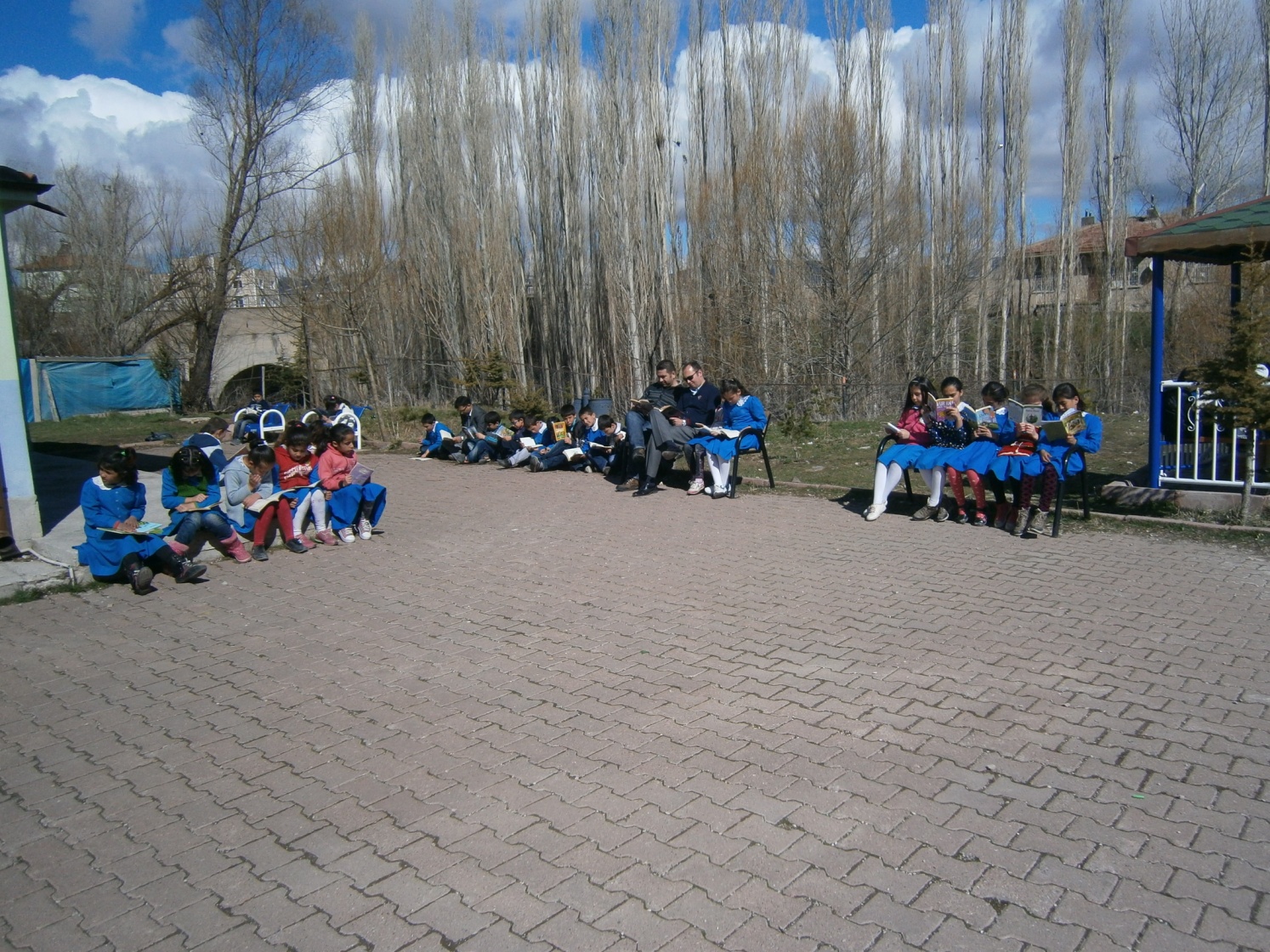 Tablo 1: Atatürk İlkokulu  Stratejik Plan Ekibi	9Tablo 2:Paydaşların Önceliklendirilmesi	14Tablo 3: Matris 1 Atatürk İlkokulu Faaliyet Alanı Ürün / Hizmet Matrisi	15Tablo 4:Matris 2Atatürk İlkokulu  Etki Önem Matrisi	15Tablo 5 : Atatürk İlkokulu Müdürlüğü personel yapısı	17Tablo 6 : Atatürk İlkokulu Müdürlüğü  Teknolojik Alt Yapısı	17Tablo 7: Ygs başarıları	18Tablo 8 :LYS ve Puan türleri	18Tablo 9:Finasman Sağlanan Projeler	18Tablo 10: İlkokul ve Ortaokul Bilimsel Etkinliklere Katılma	19Tablo 11: Ortaöğretim  Bilimsel Etkinliklere Katılma Oranı	20Şekil 1: 2015-2019 Stratejik Plan Temel Yapısı	11Şekil 2: 2015-2019  Stratejik  Plan Oluşum Şeması	12Şekil 3: Atatürk İlkokulu Müdürlüğü  Örgütsel Yapı	16AB	Avrupa BirliğiADNK	 Adrese Dayalı Nüfus Kayıt SistemiCBSCoğrafi Bilgi SistemiHEMHalk Eğitim MerkeziİŞKURİş KurumuKOBİ 	Küçük ve Orta Büyüklükteki İşletmelerLYS Lisans Yerleştirme SınavıMEBMilli Eğitim BakanlığıMEBBİSMilli Eğitim Bakanlığı Bilişim SistemleriMEMMilli Eğitim MüdürlüğüMETEMMesleki ve Teknik Eğitim MerkeziMTSKMotorlu Taşıtlar Sürücü KursuÖÖzelPEST  Politik- Ekonomik- Sosyal ve Teknolojik analiziPGPerformans GöstergesiR ResmiRAMRehberlik ve Araştırma MerkeziSGB  Strateji Geliştirme BaşkanlığıSPKEStratejik Plan Koordinasyon EkibiSTEM Bilim (Science), Teknoloji (Technology), Mühendislik (Engineering) ve Matematik (Mathematics)STKSivil Toplum KuruluşuSWOT (GZFT) Güçlü-Zayıf-Fırsat-TehditTEOG Temel Eğitimden Orta Öğretime Geçiş SınavıUAUlusal AjansVHKİVeri Hazırlama Kontrol İşletmeniYGSYüksek Öğretime Geçiş SınavıYVTSYerel Veri Tabanı SistemiAdı SoyadıÜnvanıGöreviHanefi AKKANMüdür YardımcısıBaşkanM.Burak TOKATLIÖğretmenÜyeHakan ALOGLUÖğretmenÜyeSinan KOŞARÖğretmenÜyePAYDAŞLARİÇ PAYDAŞDIŞ PAYDAŞYARARLANICIPaydaşın Kurum Faaliyetlerini Etkileme DerecesiPaydaşın Taleplerine verilen ÖnemSonuçPAYDAŞLARİÇ PAYDAŞDIŞ PAYDAŞYARARLANICINEDEN PAYDAŞ‘’Tam 5,  Çok 4,  Orta 3,  Az 2,  Hiç 1’’‘’Tam 5,  Çok 4,  Orta 3,  Az 2,  Hiç 1’’SonuçPAYDAŞLARİÇ PAYDAŞDIŞ PAYDAŞYARARLANICINEDEN PAYDAŞ1,2,3 İzle4,5 Bilgilendir1,2,3 Gözet4,5 Birlikte ÇalışSonuçPaydaşlarFaaliyet Alanı 1Faaliyet Alanı 1Faaliyet Alanı 1Faaliyet Alanı 2Faaliyet Alanı 2Faaliyet Alanı 2PaydaşlarÜ/H 1Ü/H 2Ü/H 3Ü/H 1Ü/H 2Ü/H 3Paydaş 1Paydaş 2Paydaş 3                        EtkiÖnemZayıfGüçlüÖnemsizİzleBilgilendirÖnemliÇıkarlarını gözet, Çalışmalara dahil etBirlikte çalışPERSONEL YAPISIPERSONEL YAPISIPERSONEL YAPISINormMevcutYönetici20Öğretmen1111Hizmetli10TEKNOLOJİK ALT YAPITEKNOLOJİK ALT YAPIBilgisayar7.adetAkılı tahta0adetLaptop1Fotokopi Makinası2Prjeksiyon6TEMEL EĞİTİM-ORTAÖĞRETİM-DİĞER KURUMLAR YEREL/ULUSAL/ULUSLAR ARASI PROJELER(PROJE SAYISI/ KATILAN ÖĞRETMEN /ÖĞRENCİ SAYISI )TEMEL EĞİTİM-ORTAÖĞRETİM-DİĞER KURUMLAR YEREL/ULUSAL/ULUSLAR ARASI PROJELER(PROJE SAYISI/ KATILAN ÖĞRETMEN /ÖĞRENCİ SAYISI )TEMEL EĞİTİM-ORTAÖĞRETİM-DİĞER KURUMLAR YEREL/ULUSAL/ULUSLAR ARASI PROJELER(PROJE SAYISI/ KATILAN ÖĞRETMEN /ÖĞRENCİ SAYISI )TEMEL EĞİTİM-ORTAÖĞRETİM-DİĞER KURUMLAR YEREL/ULUSAL/ULUSLAR ARASI PROJELER(PROJE SAYISI/ KATILAN ÖĞRETMEN /ÖĞRENCİ SAYISI )TEMEL EĞİTİM-ORTAÖĞRETİM-DİĞER KURUMLAR YEREL/ULUSAL/ULUSLAR ARASI PROJELER(PROJE SAYISI/ KATILAN ÖĞRETMEN /ÖĞRENCİ SAYISI )TEMEL EĞİTİM-ORTAÖĞRETİM-DİĞER KURUMLAR YEREL/ULUSAL/ULUSLAR ARASI PROJELER(PROJE SAYISI/ KATILAN ÖĞRETMEN /ÖĞRENCİ SAYISI )TEMEL EĞİTİM-ORTAÖĞRETİM-DİĞER KURUMLAR YEREL/ULUSAL/ULUSLAR ARASI PROJELER(PROJE SAYISI/ KATILAN ÖĞRETMEN /ÖĞRENCİ SAYISI )TEMEL EĞİTİM-ORTAÖĞRETİM-DİĞER KURUMLAR YEREL/ULUSAL/ULUSLAR ARASI PROJELER(PROJE SAYISI/ KATILAN ÖĞRETMEN /ÖĞRENCİ SAYISI )TEMEL EĞİTİM-ORTAÖĞRETİM-DİĞER KURUMLAR YEREL/ULUSAL/ULUSLAR ARASI PROJELER(PROJE SAYISI/ KATILAN ÖĞRETMEN /ÖĞRENCİ SAYISI )TEMEL EĞİTİM-ORTAÖĞRETİM-DİĞER KURUMLAR YEREL/ULUSAL/ULUSLAR ARASI PROJELER(PROJE SAYISI/ KATILAN ÖĞRETMEN /ÖĞRENCİ SAYISI )TEMEL EĞİTİM-ORTAÖĞRETİM-DİĞER KURUMLAR YEREL/ULUSAL/ULUSLAR ARASI PROJELER(PROJE SAYISI/ KATILAN ÖĞRETMEN /ÖĞRENCİ SAYISI )TEMEL EĞİTİM-ORTAÖĞRETİM-DİĞER KURUMLAR YEREL/ULUSAL/ULUSLAR ARASI PROJELER(PROJE SAYISI/ KATILAN ÖĞRETMEN /ÖĞRENCİ SAYISI )TEMEL EĞİTİM-ORTAÖĞRETİM-DİĞER KURUMLAR YEREL/ULUSAL/ULUSLAR ARASI PROJELER(PROJE SAYISI/ KATILAN ÖĞRETMEN /ÖĞRENCİ SAYISI )DÖNEM YEREL PROJE SAYISI(KALKINMA AJANSI VB.)YEREL PROJE SAYISI(KALKINMA AJANSI VB.)YEREL PROJE SAYISI(KALKINMA AJANSI VB.)YEREL PROJE SAYISI(KALKINMA AJANSI VB.)ULUSAL PROJE SAYISI(TÜBİTAK VB.) ULUSAL PROJE SAYISI(TÜBİTAK VB.) ULUSAL PROJE SAYISI(TÜBİTAK VB.) ULUSAL PROJE SAYISI(TÜBİTAK VB.) ULUSLARA RASI PROJE SAYISI(AB PROJELERİ VB.) ULUSLARA RASI PROJE SAYISI(AB PROJELERİ VB.) ULUSLARA RASI PROJE SAYISI(AB PROJELERİ VB.) ULUSLARA RASI PROJE SAYISI(AB PROJELERİ VB.) DÖNEM Proje sayısı Katılan öğretmen sayısı Katılan öğrenci sayısı Projelerin toplam bütçesi Proje sayısı Katılan öğretmen sayısı Katılan öğrenci sayısı Projelerin toplam bütçesiProje sayısı Katılan öğretmen sayısı Katılan öğrenci sayısı Projelerin toplam bütçesi(€)11-12 12-13 181924.00013-14 14-15 ULUSAL/ULUSLAR ARASI BİLİMSEL ETKİNLİKLERE (BİLGİ YARIŞMASI,  OLİMPİYATLAR, BİLİMSEL ETKİNLİKLER VB.)KATILAN ÖĞRENCİ SAYISI VE ORANI %ULUSAL/ULUSLAR ARASI BİLİMSEL ETKİNLİKLERE (BİLGİ YARIŞMASI,  OLİMPİYATLAR, BİLİMSEL ETKİNLİKLER VB.)KATILAN ÖĞRENCİ SAYISI VE ORANI %ULUSAL/ULUSLAR ARASI BİLİMSEL ETKİNLİKLERE (BİLGİ YARIŞMASI,  OLİMPİYATLAR, BİLİMSEL ETKİNLİKLER VB.)KATILAN ÖĞRENCİ SAYISI VE ORANI %ULUSAL/ULUSLAR ARASI BİLİMSEL ETKİNLİKLERE (BİLGİ YARIŞMASI,  OLİMPİYATLAR, BİLİMSEL ETKİNLİKLER VB.)KATILAN ÖĞRENCİ SAYISI VE ORANI %ULUSAL/ULUSLAR ARASI BİLİMSEL ETKİNLİKLERE (BİLGİ YARIŞMASI,  OLİMPİYATLAR, BİLİMSEL ETKİNLİKLER VB.)KATILAN ÖĞRENCİ SAYISI VE ORANI %ULUSAL/ULUSLAR ARASI BİLİMSEL ETKİNLİKLERE (BİLGİ YARIŞMASI,  OLİMPİYATLAR, BİLİMSEL ETKİNLİKLER VB.)KATILAN ÖĞRENCİ SAYISI VE ORANI %ULUSAL/ULUSLAR ARASI BİLİMSEL ETKİNLİKLERE (BİLGİ YARIŞMASI,  OLİMPİYATLAR, BİLİMSEL ETKİNLİKLER VB.)KATILAN ÖĞRENCİ SAYISI VE ORANI %ULUSAL/ULUSLAR ARASI BİLİMSEL ETKİNLİKLERE (BİLGİ YARIŞMASI,  OLİMPİYATLAR, BİLİMSEL ETKİNLİKLER VB.)KATILAN ÖĞRENCİ SAYISI VE ORANI %ULUSAL/ULUSLAR ARASI BİLİMSEL ETKİNLİKLERE (BİLGİ YARIŞMASI,  OLİMPİYATLAR, BİLİMSEL ETKİNLİKLER VB.)KATILAN ÖĞRENCİ SAYISI VE ORANI %ULUSAL/ULUSLAR ARASI BİLİMSEL ETKİNLİKLERE (BİLGİ YARIŞMASI,  OLİMPİYATLAR, BİLİMSEL ETKİNLİKLER VB.)KATILAN ÖĞRENCİ SAYISI VE ORANI %ULUSAL/ULUSLAR ARASI BİLİMSEL ETKİNLİKLERE (BİLGİ YARIŞMASI,  OLİMPİYATLAR, BİLİMSEL ETKİNLİKLER VB.)KATILAN ÖĞRENCİ SAYISI VE ORANI %DÖNEM İLKÖĞRETİM İLKÖĞRETİM İLKÖĞRETİM İLKÖĞRETİM İLKÖĞRETİM ORTAOKUL ORTAOKUL ORTAOKUL ORTAOKUL ORTAOKUL DÖNEM Uluslararası bilimsel etkinlere katılan öğrenci sayısı  (1) Ulusal bilimsel etkinlere katılan öğrenci sayısı  (2)Oranı%(1/3)Toplam öğrenci sayısı(3) Oranı%(2/3)Uluslararası bilimsel etkinlere katılan öğrenci sayısı  (1) Ulusal bilimsel etkinlere katılan öğrenci sayısı  (2) Oranı%(1/3)Toplam öğrenci Sayısı  (3) Oranı%(2/3)11-12 Güçlü yönlerZayıf Yönler Branş öğretmenlerimizde eksiklik olmaması. Eğitim kadromuzun genç ve dinamik olması. Yeterli derslik sayısına sahip olmaması. Sınıf mevcutlarının fazla olmaması. .Teknolojik Donanımın iyi olması Okulumuzun tam gün eğitim vermesi. Derslik sistemine geçilmiş olması. İnternet ağının bulunması. Öğretmenler arası iletişimin güçlü oluşu. Hazırbulunuşluğu düşük öğrencilerimizin bulunması. Spor salonu, resim ve müzik atölyelerinin bulunmaması. Okul araç gereçlerindeki bazı eksiklikler. Okul bütçesinin ihtiyaçlara tam olarak yetmemesi. Yeterli hizmetlinin olmaması.      6. Okul rehberlik servisinin bulunmamasıFırsatlarGFGZİlçe belediyesinin duyarlılığı. İlçe Milli Eğitim Müdürlüğünün destekleri. Duyarlı velilerimizin bulunması. Okul Aile Birliğimizin aktif oluşu1. İlçeyi öğretmenlere cazip hale getirmek için İlçe belediyesinin ve İlçe Milli Eğitimin sosyal kültürel faaliyetlere önem vermesi.1. Hazır bulunuşluluğu düşük öğrenciler için İlçe Milli Eğitim Müdürlüğünün destekleriyle eğitim kursları ve seminerlerinin düzenlenmesi.Tehditler  GTZTEkonomik Olarak zayıf bir yerleşim yeri olmasıBölünmüş aile sayısının çok olmasıEkonomik Olarak zayıf bir yerleşim yeri olmasıBölünmüş aile sayısının çok olmasıYol ve ırmak arasında bulunmasıPerformans GöstergeleriPerformans GöstergeleriÖnceki YıllarÖnceki YıllarÖnceki YıllarHedefPerformans GöstergeleriPerformans Göstergeleri20122013201420191.1.1Okul öncesi 5 yaş eğitim alan öğrenci sayısı101.1.3Özel eğitimden yararlanan birey sayısı1.1.4Özel öğretimin payı (toplam) (%)Okulöncesi1.1.4Özel öğretimin payı (toplam) (%)İlkokul1.1.4Özel öğretimin payı (toplam) (%)Ortaokul1.1.4Özel öğretimin payı (toplam) (%)Ortaöğretim1.1.5Hayat boyu öğrenmeye katılım oranı (%)501.1.9Okul öncesi eğitimin önemine dikkat çekmek için düzenlenen kampanya sayısı1121.1.14-‘Yarın sizdeyiz(Aile ziyareti)’ projesi ile ziyaret edilen aile sayısı95501001.1.20Kurumlar arası yapılan iş birliği sayısı55101.1.23Örgün eğitimde 10 gün ve üzeri devamsız öğrenci oranı (%)53201.1.28RAM lar tarafından yapılan bilgilendirme sayısı11TedbirSorumlu BirimlerKoordinatör BirimOkul öncesi eğitimde okullaşma oranlarını arttırmak için ailelere yönelik bilgilendirme çalışmaları yapılacaktır. Okul öncesi eğitimin önemine dikkat çekmek için kampanyalar(sunumlar, afişler) düzenlenecektir.Zümre ÖğretmenlerMüdür Yard‘Bu benim kitabım’ projesi il genelinde yaygınlaştırılacaktır.Okul öncesi kurum sayısı plan dönemi sonuna kadar 20 adet artırılacaktır.Kayseri ile okumak projesi ile öğrencilere okuma alışkanlığının artırılması sağlanacaktır.Öğretmenler KuruluOkul MüdürlüğüOkullaşma oranlarının artırılması için öğretmen ve yöneticilere bilgilendirme çalışmaları yapılacaktır.‘Yarın sizdeyiz’ projesi ile ziyaret edilen veli sayısı artırılacaktır. Öğretmenler KuruluPerformans GöstergesiPerformans GöstergesiÖnceki YıllarÖnceki YıllarÖnceki YıllarHedefPerformans GöstergesiPerformans Göstergesi20122013201420192.1.1Yükseköğretime Geçiş Sınavındaki net ortalamasıTürkçe2.1.1Yükseköğretime Geçiş Sınavındaki net ortalamasıTemel Matematik2.1.1Yükseköğretime Geçiş Sınavındaki net ortalamasıSosyal Bilimler2.1.1Yükseköğretime Geçiş Sınavındaki net ortalamasıFen Bilimleri2.1.2Disiplin cezası alan öğrenci sayısı00002.1.3Beyaz Bayrak sertifikı2.1.4Beslenme Dostu Okul Sertifikasına sahip okul sayısı2.1.5‘Keşfet kendini’ projesi ile gerçekleştirilen sosyal etkinliklere katılan toplam öğrenci sayısı2.1.6‘Değerler şehri Kayseri’ projesi ile gerçekleştirilen sosyal etkinlik katılan toplam öğrenci sayısı60601002.1.7‘Geçmişim geleceğim’ projesi ile tarihi mekânlarda işlenen ders sayısı1TedbirSorumlu BirimlerKoordinatör Birim24.Öğretmenler ve öğrenciler daha fazla sosyal etkinlik yapılması konusunda teşvik edilecektir.Öğretmenler KuruluOkul Müdürlüğü27.‘Değerler şehri Kayseri’ projesi ile öğrencilerin değerler eğitimi çalışmaları arttırılacaktır.Öğretmenler KuruluOkul Müdürlüğü28.‘Geçmişim geleceğim’ projesi ile tarihi mekânlarda ders alan öğrencilerin sosyal etkinliklere katılımı pekiştirilecektir.Öğretmenler KuruluOkul Müdürlüğü33.Öğretmenlerin ihtiyaçları doğrultusunda eğitim almaları sağlanacaktır.Milli Eğitim Müdürlüğü34.Öğretmenlerin mesleki gelişimlerine katkı sağlamak için paydaşlarla çalışmalar yapılacaktır.(ör: üniversite)OGYEOGYE35.Öğretmenlerin özel eğitime gereksinim duyan bireyler hakkında bilgi ve becerileri geliştirilecektir.Öğretmenler KuruluOkul Müdürlüğü36.Başarıyı artırmak için mentor öğretmenlik uygulaması yaygınlaştırılacaktır.37.Teknoloji okuryazarı öğretmen sayısı arttırılacaktır.Öğretmenler KuruluOkul Müdürlüğü38.Öğrenciler sosyal, kültürel faaliyetlere katılmaları için teşvik edilecektir.Öğretmenler KuruluOkul Müdürlüğü39.Okullar öğrencilerin sosyal faaliyetleri gerçekleştirebilecekleri ortamlar haline getirilecektir.Öğretmenler KuruluOkul Müdürlüğü40.İlimizde düzenlenecek olan kitap fuarı ve sergilere öğrencilerimizin katılımı teşvik edilecektir.OGYEOGYE41.E-içeriğin kullanılmasına yönelik eğitimler ve yaygınlaştırma çalışmaları yapılacaktır.42.Fatih projesi materyallerinin güncel tutulması ve taleplerin karşılanması sağlanacaktır.Zümre Öğretmenler Okul MüdürlüğüPerformans GöstergesiPerformans GöstergesiÖnceki YıllarÖnceki YıllarÖnceki YıllarHedefPerformans GöstergesiPerformans Göstergesi20122013201420192.3.1Uluslararası hareketlilik programlarına/projelerine katılan öğretmen sayısı842.3.2Uluslararası hareketlilik programlarına/projelerine katılan öğrenci sayısı105TedbirSorumlu BirimlerKoordinatör Birim51.-Yurt dışında  eğitim ve diğer faaliyetler için öğrencilerin ulusal ve uluslar arası kaynaklardan faydalanması desteklenecektir.OGYEOKUL MÜDÜRLÜĞÜ52.-Ulusal ve uluslar arası hareketlilik için fon sağlayan kuruluşlarla çalışmalar arttırılacaktır.OGYEOKUL MÜDÜRLÜĞÜ53.-E-Twinning bilgilendirme toplantıları yapılacaktır. 54.-İlimizde yerel yönetimlerle ve üniversitelerle işbirliği artırılarak öğrencilerimizin yabancı dil eğitimleri almaları için projeler üretilecektir.OGYEOKUL MÜDÜRLÜĞÜNoGöstergeGöstergeÖnceki YıllarÖnceki YıllarÖnceki YıllarHedefNoGöstergeGösterge20122013201420193.1.1Öğretmen başına düşen öğrenci sayısıOkul öncesi151210203.1.1Öğretmen başına düşen öğrenci sayısıİlkokul 252322203.1.1Öğretmen başına düşen öğrenci sayısıOrtaokul3.1.1Öğretmen başına düşen öğrenci sayısıGenel Ortaoğretim3.1.1Öğretmen başına düşen öğrenci sayısıMesleki Ortaöğretim3.1.2Ücretli öğretmen sayısının toplam öğretmen sayısına oranı (%)3.1.3Hizmet içi eğitim alan kişi sayısı2313.1.4Yapılan iş tanımı sayısı333.1.6Gerçekleştirilen iş analizi sayısı3.1.7Gerçekleştirilen kurum dışı eğitim sayısı3.1.8Yüksek lisans yapan personel sayısı0003.1.9Doktora yapan personel sayısı0003.1.10YVTS(Yerel Veri Tabanı Sistemi) ile takip edilen proje sayısı55TedbirSorumlu BirimlerKoordinatör Birim58.Personelin çalışma motivasyonu ve iş tatminini artırmaya yönelik tedbirler alınacaktır.OGYEOkul Müdürlüğü59.Kurum dışı eğitim olanakları geliştirilerek personelin bu eğitimlere katılımı teşvik edilecektir.OGYEOkul Müdürlüğü61.YVTS(Yerel veri tabanı sistemi) kullanımının arttırılmasıyla güvenli veri toplama gerçekleştirilecektir.Öğretmenler KuruluOkul Müdürlüğü64.- Personelin teknolojik okuryazarlık düzeyi arttırılacaktır.OGYEOkul MüdürlüğüNoGöstergeGöstergeÖnceki YıllarÖnceki YıllarÖnceki YıllarHedefNoGöstergeGösterge20122013201420193.2.1Derslik Başına Düşen Öğrenci SayısıOkulöncesi151210203.2.1Derslik Başına Düşen Öğrenci Sayısıİlkokul252322203.2.1Derslik Başına Düşen Öğrenci SayısıOrtaokul3.2.1Derslik Başına Düşen Öğrenci SayısıGenel Ortaöğretim3.2.1Derslik Başına Düşen Öğrenci SayısıMeslek. EğitimTedbirSorumlu BirimlerKoordinatör Birim65.-Okullaşma ve sınıf mevcutları ile ilgili hedefler doğrultusunda oluşacak fiziki mekân ihtiyacını plan dönemi sonuna kadar karşılanması sağlanacaktır.Milli Eğitim MüdürlüğüMilli Eğitim Müdürlüğü66.- Okul ve kurumlarımızın ders ve laboratuvar araç-gereçleri, makine-teçhizat dâhil her türlü donatım malzemesi ihtiyaçlarını, öğretim programlarına ve teknolojik gelişmelere uygun olarak zamanında karşılanması sağlanacaktır.Milli Eğitim MüdürlüğüMilli Eğitim Müdürlüğü67.-İhtiyaçlara uygun proje çalışmaları yapılacaktırOGYEOkul Müdürlüğü68.- Okulların yapım ve donatımına yönelik hayırsever vatandaşları teşvik edecek kampanyalar düzenlenecektir.OGYEOkul Müdürlüğü69.- Yerel yönetimlerin eğitme olan katkılarından yararlanarak okullarımızın fiziki ortamlarının yenilenmesi sağlanacaktır.OGYEOkul MüdürlüğüNoGöstergeGöstergeÖnceki YıllarÖnceki YıllarÖnceki YıllarHedefNoGöstergeGösterge20122013201420193.3.2Yetki devri yapılan hizmet sayısı3.3.3YVTS yoluyla performansı ölçülen personel sayısı9123.3.4Ortak çalışma yapılan kurum sayısı21TedbirSorumlu BirimlerKoordinatör Birim72.-Gereksiz bürokrasiye sebep olan durumlar sadeleştirilecek ve hizmet sunumunda kolaylık ve süratlilik prensibinde güncelleştirilecektir.OKUL MÜDÜRLĞÜOKUL MÜDÜRLĞÜ20152016201720182019Amaç 1Bireylerin tüm eğitim ve öğretim faaliyetlerine katılmaları ve etkin bir şekilde tamamlamaları için ortam ve fırsat sağlamakHedef 1.1 Örgün ve yaygın eğitimin bütün basamaklarında yer alan bireylerin plan dönemi sonuna kadar katılımlarını artırmak ve devamsızlık ile okul terklerini azaltmakAmaç 2 Örgün ve yaygın eğitimden yararlanan bütün bireylere ulusal ve uluslararası ölçütlerde bilgi ve davranışın kazandırılması ile girişimci, özgüven sahibi, sorumluluklarının farkında, öğrenmeye açık bireylerin yetişmesine imkân sağlamakHedef2.1 Öğrencilerin sosyal gelişimlerini ve akademik başarılarını destekleyecek faaliyetlere katılım oranını artırmakHedef 2.3Amaç 3: Eğitime erişimi kolaylaştıracak ve eğitimde kaliteyi artıracak kurumsal kapasiteyi oluşturmak için beşeri, fiziki, mali altyapıyı iyileştirmek, yönetim ve organizasyon yapısını güçlendirmek ve enformasyon teknolojilerini etkin kullanmak Hedef 3.1 Görev tanımlarına uygun bir şekilde istihdam edilen personelin, becerilerinin ve performanslarının geliştirildiği, verilerin elektronik ortamda toplandığı, kariyer yönetiminin uygulandığı bir insan kaynakları yönetim yapısını plan dönemi sonuna kadar oluşturmakHedef 3.2 Günümüzün gerekliliklerine uygun şekilde hazırlanmış eğitim ortamlarını imkânlar doğrultusunda plan dönemi sonuna kadar kazandırmak ve verimli bir mali yönetim yapısı oluşturmakHedef3.3 Kurumsal yapının güçlendirilmesi adına bürokrasinin azaltıldığı, katılımcı, çoğulcu, performans yönetim sistemine dayalı yönetim ve organizasyon yapısını plan dönemi sonuna kadar oluşturmakTOPLAM İzleme DeğerlendirmeDönemiGerçekleştirilme Zamanıİzleme Değerlendirme DönemiSüreç AçıklamasıZaman Kapsamıİzleme-Değerlendirme Dönemi2016 yılından itibaren Her yılın Ocak ayı içerisindeStrateji Geliştirme Birimi tarafından harcama birimlerinden sorumlu oldukları göstergeler ile ilgili gerçekleşme durumlarına ilişkin verilerin toplanması ve işlenmesi Göstergelerin gerçekleşme durumları hakkında hazırlanan raporun üst yöneticiye sunulmasıOcak AyıTEMASTRATEJİK HEDEFNoSTRATEJİLER/TEDBİRLERSORUMLU BİRİMLERANA SORUMLUEĞİTİM VE ÖĞRETİME ERİŞİMStratejik Hedef 1.1:Örgün ve yaygın eğitimin bütün basamaklarında yer alan bireylerin plan dönemi sonuna kadar katılımlarını artırmak ve devamsızlık ile okul terklerini azaltmak.Okul öncesi eğitimde okullaşma oranlarını arttırmak için ailelere yönelik bilgilendirme çalışmaları yapılacaktır. Okul öncesi eğitimin önemine dikkat çekmek için kampanyalar(sunumlar, afişler) düzenlenecektir.Zümre ÖğretmenlerMüdür YardEĞİTİM VE ÖĞRETİME ERİŞİMStratejik Hedef 1.1:Örgün ve yaygın eğitimin bütün basamaklarında yer alan bireylerin plan dönemi sonuna kadar katılımlarını artırmak ve devamsızlık ile okul terklerini azaltmak.2‘Bu benim kitabım’ projesi il genelinde yaygınlaştırılacaktır.EĞİTİM VE ÖĞRETİME ERİŞİMStratejik Hedef 1.1:Örgün ve yaygın eğitimin bütün basamaklarında yer alan bireylerin plan dönemi sonuna kadar katılımlarını artırmak ve devamsızlık ile okul terklerini azaltmak.3Okul öncesi kurum sayısı plan dönemi sonuna kadar 20 adet artırılacaktır.EĞİTİM VE ÖĞRETİME ERİŞİMStratejik Hedef 1.1:Örgün ve yaygın eğitimin bütün basamaklarında yer alan bireylerin plan dönemi sonuna kadar katılımlarını artırmak ve devamsızlık ile okul terklerini azaltmak.4Kayseri ile okumak projesi ile öğrencilere okuma alışkanlığının artırılması sağlanacaktır.Öğretmenler KuruluOkul MüdürlüğüEĞİTİM VE ÖĞRETİME ERİŞİMStratejik Hedef 1.1:Örgün ve yaygın eğitimin bütün basamaklarında yer alan bireylerin plan dönemi sonuna kadar katılımlarını artırmak ve devamsızlık ile okul terklerini azaltmak.5Okullaşma oranlarının artırılması için öğretmen ve yöneticilere bilgilendirme çalışmaları yapılacaktır.TEMASTRATEJİK HEDEFNoSTRATEJİLER/TEDBİRLERSORUMLU BİRİMLERANA SORUMLUTEMASTRATEJİK HEDEFNoSTRATEJİLER/TEDBİRLERSORUMLU BİRİMLERANA SORUMLUEĞİİTMM VE ÖĞRETİMDE KALİTE Stratejik Hedef 2.1:Öğrencilerin sosyal gelişimlerini ve akademik başarılarını destekleyecek faaliyetlere katılım oranını artırmak23Öğretmenler ve öğrenciler daha fazla sosyal etkinlik yapılması konusunda teşvik edilecektir.Öğretmenler KuruluOkul MüdürlüğüEĞİİTMM VE ÖĞRETİMDE KALİTE Stratejik Hedef 2.1:Öğrencilerin sosyal gelişimlerini ve akademik başarılarını destekleyecek faaliyetlere katılım oranını artırmak24‘Değerler şehri Kayseri’ projesi ile öğrencilerin değerler eğitimi çalışmaları arttırılacaktır.Öğretmenler KuruluOkul MüdürlüğüEĞİİTMM VE ÖĞRETİMDE KALİTE Stratejik Hedef 2.1:Öğrencilerin sosyal gelişimlerini ve akademik başarılarını destekleyecek faaliyetlere katılım oranını artırmak25‘Geçmişim geleceğim’ projesi ile tarihi mekânlarda ders alan öğrencilerin sosyal etkinliklere katılımı pekiştirilecektir.Öğretmenler KuruluOkul MüdürlüğüEĞİİTMM VE ÖĞRETİMDE KALİTE Stratejik Hedef 2.1:Öğrencilerin sosyal gelişimlerini ve akademik başarılarını destekleyecek faaliyetlere katılım oranını artırmak26Öğretmenlerin ihtiyaçları doğrultusunda eğitim almaları sağlanacaktır.Milli Eğitim MüdürlüğüEĞİİTMM VE ÖĞRETİMDE KALİTE Stratejik Hedef 2.1:Öğrencilerin sosyal gelişimlerini ve akademik başarılarını destekleyecek faaliyetlere katılım oranını artırmak27Öğretmenlerin mesleki gelişimlerine katkı sağlamak için paydaşlarla çalışmalar yapılacaktır.(ör: üniversite)OGYEOGYEEĞİİTMM VE ÖĞRETİMDE KALİTE Stratejik Hedef 2.1:Öğrencilerin sosyal gelişimlerini ve akademik başarılarını destekleyecek faaliyetlere katılım oranını artırmak28Öğretmenlerin özel eğitime gereksinim duyan bireyler hakkında bilgi ve becerileri geliştirilecektir.Öğretmenler KuruluOkul MüdürlüğüEĞİİTMM VE ÖĞRETİMDE KALİTE Stratejik Hedef 2.1:Öğrencilerin sosyal gelişimlerini ve akademik başarılarını destekleyecek faaliyetlere katılım oranını artırmak29Başarıyı artırmak için mentor öğretmenlik uygulaması yaygınlaştırılacaktır.EĞİİTMM VE ÖĞRETİMDE KALİTE Stratejik Hedef 2.1:Öğrencilerin sosyal gelişimlerini ve akademik başarılarını destekleyecek faaliyetlere katılım oranını artırmak30Teknoloji okuryazarı öğretmen sayısı arttırılacaktır.Öğretmenler KuruluOkul MüdürlüğüEĞİİTMM VE ÖĞRETİMDE KALİTE Stratejik Hedef 2.1:Öğrencilerin sosyal gelişimlerini ve akademik başarılarını destekleyecek faaliyetlere katılım oranını artırmak31Öğrenciler sosyal, kültürel faaliyetlere katılmaları için teşvik edilecektir.Öğretmenler KuruluOkul MüdürlüğüTEMASTRATEJİK HEDEFNoOkullar öğrencilerin sosyal faaliyetleri gerçekleştirebilecekleri ortamlar haline getirilecektir.Öğretmenler KuruluOkul MüdürlüğüEĞİİTM VE ÖĞRETİMDE KAİTEStratejik Hedef 2.1:Öğrencilerin sosyal gelişimlerini ve akademik başarılarını destekleyecek faaliyetlere katılım oranını artırmak32İlimizde düzenlenecek olan kitap fuarı ve sergilere öğrencilerimizin katılımı teşvik edilecektir.OGYEOGYEEĞİİTM VE ÖĞRETİMDE KAİTEStratejik Hedef 2.1:Öğrencilerin sosyal gelişimlerini ve akademik başarılarını destekleyecek faaliyetlere katılım oranını artırmak33E-içeriğin kullanılmasına yönelik eğitimler ve yaygınlaştırma çalışmaları yapılacaktır.EĞİİTM VE ÖĞRETİMDE KAİTEStratejik Hedef 2.1:Öğrencilerin sosyal gelişimlerini ve akademik başarılarını destekleyecek faaliyetlere katılım oranını artırmak34Fatih projesi materyallerinin güncel tutulması ve taleplerin karşılanması sağlanacaktır.Zümre Öğretmenler Okul MüdürlüğüEĞİİTM VE ÖĞRETİMDE KAİTEStratejik Hedef 2.1:Öğrencilerin sosyal gelişimlerini ve akademik başarılarını destekleyecek faaliyetlere katılım oranını artırmak35Öğretmenler ve öğrenciler daha fazla sosyal etkinlik yapılması konusunda teşvik edilecektir.Öğretmenler KuruluOkul MüdürlüğüEĞİİTM VE ÖĞRETİMDE KAİTEStratejik Hedef 2.1:Öğrencilerin sosyal gelişimlerini ve akademik başarılarını destekleyecek faaliyetlere katılım oranını artırmak36‘Değerler şehri Kayseri’ projesi ile öğrencilerin değerler eğitimi çalışmaları arttırılacaktır.Öğretmenler KuruluOkul MüdürlüğüEĞİİTM VE ÖĞRETİMDE KAİTEStratejik Hedef 2.1:Öğrencilerin sosyal gelişimlerini ve akademik başarılarını destekleyecek faaliyetlere katılım oranını artırmak37‘Geçmişim geleceğim’ projesi ile tarihi mekânlarda ders alan öğrencilerin sosyal etkinliklere katılımı pekiştirilecektir.Öğretmenler KuruluOkul MüdürlüğüEĞİİTM VE ÖĞRETİMDE KAİTEStratejik Hedef 2.1:Öğrencilerin sosyal gelişimlerini ve akademik başarılarını destekleyecek faaliyetlere katılım oranını artırmak38Öğretmenlerin ihtiyaçları doğrultusunda eğitim almaları sağlanacaktır.Milli Eğitim MüdürlüğüEĞİİTM VE ÖĞRETİMDE KAİTEStratejik Hedef 2.1:Öğrencilerin sosyal gelişimlerini ve akademik başarılarını destekleyecek faaliyetlere katılım oranını artırmak39Öğretmenlerin mesleki gelişimlerine katkı sağlamak için paydaşlarla çalışmalar yapılacaktır.(ör: üniversite)OGYEOGYEEĞİİTM VE ÖĞRETİMDE KAİTEStratejik Hedef 2.1:Öğrencilerin sosyal gelişimlerini ve akademik başarılarını destekleyecek faaliyetlere katılım oranını artırmak         40Öğretmenlerin özel eğitime gereksinim duyan bireyler hakkında bilgi ve becerileri geliştirilecektir.Öğretmenler KuruluOkul MüdürlüğüTEMASTRATEJİK HEDEFNoSTRATEJİLER/TEDBİRLERSORUMLU BİRİMLERANA SORUMLUEĞİTİM VE ÖĞRETİMDE KALİTEStratejik Hedef 2.1:Öğrencilerin sosyal gelişimlerini ve akademik başarılarını destekleyecek faaliyetlere katılım oranını artırmak41Başarıyı artırmak için mentor öğretmenlik uygulaması yaygınlaştırılacaktır.EĞİTİM VE ÖĞRETİMDE KALİTEStratejik Hedef 2.1:Öğrencilerin sosyal gelişimlerini ve akademik başarılarını destekleyecek faaliyetlere katılım oranını artırmak42Teknoloji okuryazarı öğretmen sayısı arttırılacaktır.Öğretmenler KuruluOkul MüdürlüğüEĞİTİM VE ÖĞRETİMDE KALİTEStratejik Hedef 2.1:Öğrencilerin sosyal gelişimlerini ve akademik başarılarını destekleyecek faaliyetlere katılım oranını artırmak43Öğrenciler sosyal, kültürel faaliyetlere katılmaları için teşvik edilecektir.Öğretmenler KuruluOkul MüdürlüğüEĞİTİM VE ÖĞRETİMDE KALİTEStratejik Hedef 2.1:Öğrencilerin sosyal gelişimlerini ve akademik başarılarını destekleyecek faaliyetlere katılım oranını artırmak44Okullar öğrencilerin sosyal faaliyetleri gerçekleştirebilecekleri ortamlar haline getirilecektir.Öğretmenler KuruluOkul MüdürlüğüEĞİTİM VE ÖĞRETİMDE KALİTEStratejik Hedef 2.1:Öğrencilerin sosyal gelişimlerini ve akademik başarılarını destekleyecek faaliyetlere katılım oranını artırmak45İlimizde düzenlenecek olan kitap fuarı ve sergilere öğrencilerimizin katılımı teşvik edilecektir.OGYEOGYETEMASTRATEJİK HEDEFNoSTRATEJİLER/TEDBİRLERSORUMLU BİRİMLERANA SORUMLUEĞİTİM VE ÖĞRETİMDE KALİTEStratejik Hedef 2.1.Öğrencilerin sosyal gelişimlerini ve akademik başarılarını destekleyecek faaliyetlere katılım oranını artırmak46E-içeriğin kullanılmasına yönelik eğitimler ve yaygınlaştırma çalışmaları yapılacaktır.EĞİTİM VE ÖĞRETİMDE KALİTEStratejik Hedef 2.1.Öğrencilerin sosyal gelişimlerini ve akademik başarılarını destekleyecek faaliyetlere katılım oranını artırmak47Fatih projesi materyallerinin güncel tutulması ve taleplerin karşılanması sağlanacaktır.Zümre Öğretmenler Okul MüdürlüğüTEMASTRATEJİK HEDEFNoSTRATEJİLER/TEDBİRLERSORUMLU BİRİMLERANA SORUMLU5354.TEMASTRATEJİK HEDEFNoSTRATEJİLER/TEDBİRLERSORUMLU BİRİMLERANA SORUMLUKURUMSAL KAPASİTEStratejik Hedef 3.1:Görev tanımlarına uygun bir şekilde istihdam edilen personelin, becerilerinin ve performanslarının geliştirildiği, verilerin elektronik ortamda toplandığı, kariyer yönetiminin uygulandığı bir insan kaynakları yönetim yapısını plan dönemi sonuna kadar oluşturmak55Personelin çalışma motivasyonu ve iş tatminini artırmaya yönelik tedbirler alınacaktır.OGYEOkul MüdürlüğüKURUMSAL KAPASİTEStratejik Hedef 3.1:Görev tanımlarına uygun bir şekilde istihdam edilen personelin, becerilerinin ve performanslarının geliştirildiği, verilerin elektronik ortamda toplandığı, kariyer yönetiminin uygulandığı bir insan kaynakları yönetim yapısını plan dönemi sonuna kadar oluşturmak56Kurum dışı eğitim olanakları geliştirilerek personelin bu eğitimlere katılımı teşvik edilecektir.OGYEOkul MüdürlüğüKURUMSAL KAPASİTEStratejik Hedef 3.1:Görev tanımlarına uygun bir şekilde istihdam edilen personelin, becerilerinin ve performanslarının geliştirildiği, verilerin elektronik ortamda toplandığı, kariyer yönetiminin uygulandığı bir insan kaynakları yönetim yapısını plan dönemi sonuna kadar oluşturmak57YVTS(Yerel veri tabanı sistemi) kullanımının arttırılmasıyla güvenli veri toplama gerçekleştirilecektir.Öğretmenler KuruluOkul MüdürlüğüKURUMSAL KAPASİTEStratejik Hedef 3.1:Görev tanımlarına uygun bir şekilde istihdam edilen personelin, becerilerinin ve performanslarının geliştirildiği, verilerin elektronik ortamda toplandığı, kariyer yönetiminin uygulandığı bir insan kaynakları yönetim yapısını plan dönemi sonuna kadar oluşturmak58- Personelin teknolojik okuryazarlık düzeyi arttırılacaktır.OGYEOkul MüdürlüğüKURUMSAL KAPASİTEStratejik Hedef 3.1:Görev tanımlarına uygun bir şekilde istihdam edilen personelin, becerilerinin ve performanslarının geliştirildiği, verilerin elektronik ortamda toplandığı, kariyer yönetiminin uygulandığı bir insan kaynakları yönetim yapısını plan dönemi sonuna kadar oluşturmak59KURUMSAL KAPASİTEStratejik Hedef 3.1:Görev tanımlarına uygun bir şekilde istihdam edilen personelin, becerilerinin ve performanslarının geliştirildiği, verilerin elektronik ortamda toplandığı, kariyer yönetiminin uygulandığı bir insan kaynakları yönetim yapısını plan dönemi sonuna kadar oluşturmak60KURUMSAL KAPASİTEStratejik Hedef 3.1:Görev tanımlarına uygun bir şekilde istihdam edilen personelin, becerilerinin ve performanslarının geliştirildiği, verilerin elektronik ortamda toplandığı, kariyer yönetiminin uygulandığı bir insan kaynakları yönetim yapısını plan dönemi sonuna kadar oluşturmak61KURUMSAL KAPASİTEStratejik Hedef 3.1:Görev tanımlarına uygun bir şekilde istihdam edilen personelin, becerilerinin ve performanslarının geliştirildiği, verilerin elektronik ortamda toplandığı, kariyer yönetiminin uygulandığı bir insan kaynakları yönetim yapısını plan dönemi sonuna kadar oluşturmak62KURUMSAL KAPASİTEStratejik Hedef 3.1:Görev tanımlarına uygun bir şekilde istihdam edilen personelin, becerilerinin ve performanslarının geliştirildiği, verilerin elektronik ortamda toplandığı, kariyer yönetiminin uygulandığı bir insan kaynakları yönetim yapısını plan dönemi sonuna kadar oluşturmak63KURUMSAL KAPASİTEStratejik Hedef 3.1:Görev tanımlarına uygun bir şekilde istihdam edilen personelin, becerilerinin ve performanslarının geliştirildiği, verilerin elektronik ortamda toplandığı, kariyer yönetiminin uygulandığı bir insan kaynakları yönetim yapısını plan dönemi sonuna kadar oluşturmak64TEMASTRATEJİK HEDEFNoSTRATEJİLER/TEDBİRLERSORUMLU BİRİMLERANA SORUMLUKURUMSAL KAPASİTEStratejik Hedef 3.2:Günümüzün gerekliliklerine uygun şekilde hazırlanmış eğitim ortamlarını imkânlar doğrultusunda plan dönemi sonuna kadar kazandırmak ve verimli bir mali yönetim yapısı oluşturmak65-Okullaşma ve sınıf mevcutları ile ilgili hedefler doğrultusunda oluşacak fiziki mekân ihtiyacını plan dönemi sonuna kadar karşılanması sağlanacaktır.Milli Eğitim MüdürlüğüMilli Eğitim MüdürlüğüKURUMSAL KAPASİTEStratejik Hedef 3.2:Günümüzün gerekliliklerine uygun şekilde hazırlanmış eğitim ortamlarını imkânlar doğrultusunda plan dönemi sonuna kadar kazandırmak ve verimli bir mali yönetim yapısı oluşturmak66- Okul ve kurumlarımızın ders ve laboratuvar araç-gereçleri, makine-teçhizat dâhil her türlü donatım malzemesi ihtiyaçlarını, öğretim programlarına ve teknolojik gelişmelere uygun olarak zamanında karşılanması sağlanacaktır.Milli Eğitim MüdürlüğüMilli Eğitim MüdürlüğüKURUMSAL KAPASİTEStratejik Hedef 3.2:Günümüzün gerekliliklerine uygun şekilde hazırlanmış eğitim ortamlarını imkânlar doğrultusunda plan dönemi sonuna kadar kazandırmak ve verimli bir mali yönetim yapısı oluşturmak67-İhtiyaçlara uygun proje çalışmaları yapılacaktırOGYEOkul MüdürlüğüKURUMSAL KAPASİTEStratejik Hedef 3.2:Günümüzün gerekliliklerine uygun şekilde hazırlanmış eğitim ortamlarını imkânlar doğrultusunda plan dönemi sonuna kadar kazandırmak ve verimli bir mali yönetim yapısı oluşturmak68- Okulların yapım ve donatımına yönelik hayırsever vatandaşları teşvik edecek kampanyalar düzenlenecektir.OGYEOkul MüdürlüğüKURUMSAL KAPASİTEStratejik Hedef 3.2:Günümüzün gerekliliklerine uygun şekilde hazırlanmış eğitim ortamlarını imkânlar doğrultusunda plan dönemi sonuna kadar kazandırmak ve verimli bir mali yönetim yapısı oluşturmak69- Yerel yönetimlerin eğitme olan katkılarından yararlanarak okullarımızın fiziki ortamlarının yenilenmesi sağlanacaktır.OGYEOkul MüdürlüğüKURUMSAL KAPASİTEStratejik Hedef 3.2:Günümüzün gerekliliklerine uygun şekilde hazırlanmış eğitim ortamlarını imkânlar doğrultusunda plan dönemi sonuna kadar kazandırmak ve verimli bir mali yönetim yapısı oluşturmak70KURUMSAL KAPASİTEStratejik Hedef 3.2:Günümüzün gerekliliklerine uygun şekilde hazırlanmış eğitim ortamlarını imkânlar doğrultusunda plan dönemi sonuna kadar kazandırmak ve verimli bir mali yönetim yapısı oluşturmak71TEMASTRATEJİK HEDEFNo